Obec ŘíčanyZastupitelstvo obce ŘíčanyObecně závazná vyhláška obce Říčanykterou se vydává požární řád obceZastupitelstvo obce Říčany se na svém zasedání konaném dne 7.12.2022 usneslo vydat usnesením č. 11/II/2022 na základě § 29 odst. 1 písm. o) bod 1 zákona č. 133/1985 Sb., o požární ochraně, ve znění pozdějších předpisů (dále jen „zákon o požární ochraně“), a v souladu s § 10 písm. d) a § 84 odst. 2 písm. h) zákona č. 128/2000 Sb., o obcích (obecní zřízení), ve znění pozdějších předpisů, tuto obecně závaznou vyhlášku (dále jen „vyhláška“):Čl. 1
Úvodní ustanovení(1)	Tato vyhláška upravuje organizaci a zásady zabezpečení požární ochrany v obci. (2)	Při zabezpečování požární ochrany spolupracuje obec zejména s hasičským záchranným sborem kraje, občanskými sdruženími a obecně prospěšnými společnostmi působícími na úseku požární ochrany.Čl. 2
Vymezení činnosti osob pověřených zabezpečováním požární ochrany v obciOchrana životů, zdraví a majetku občanů před požáry, živelními pohromami a jinými mimořádnými událostmi na území obce Říčany (dále jen „obec“) je zajištěna jednotkou sboru dobrovolných hasičů obce (dále jen „JSDH obce“) podle čl. 5 této vyhlášky a dále jednotkami požární ochrany uvedenými v příloze č. 1 této vyhlášky. K zabezpečení úkolů na úseku požární ochrany byly na základě usnesení zastupitelstva obce dále pověřeny tyto orgány obce:zastupitelstvo obce - projednáním stavu požární ochrany v obci minimálně 1 x za 12 měsíců nebo vždy po závažné mimořádné události mající vztah k zajištění požární ochrany v obci,starosta - zabezpečováním pravidelných kontrol dodržování předpisů a plnění povinností obce na úseku požární ochrany vyplývajících z její samostatné působnosti, a to minimálně 1 x za 12 měsíců.Čl. 3
Podmínky požární bezpečnosti při činnostech a v objektech se zvýšeným nebezpečím vzniku požáru se zřetelem na místní situaciObec nestanoví se zřetelem na místní situaci žádné činnosti ani objekty se zvýšeným nebezpečím vzniku požáru ani podmínky požární bezpečnosti vztahující se k takovým činnostem či objektům.Čl. 4
Způsob nepřetržitého zabezpečení požární ochrany v obciPřijetí ohlášení požáru, živelní pohromy či jiné mimořádné události na území obce je zabezpečeno ohlašovnou požárů uvedenou v čl. 7.Ochrana životů, zdraví a majetku občanů před požáry, živelními pohromami a jinými mimořádnými událostmi na území obce je zabezpečena jednotkami požární ochrany uvedenými v čl. 5 a v příloze č. 1 vyhlášky.Čl. 5
Kategorie jednotky sboru dobrovolných hasičů obce, její početní stav a vybaveníObec zřídila JSDH obce, jejíž kategorie, početní stav a vybavení jsou uvedeny v příloze č. 2 vyhlášky. Členové JSDH obce se při vyhlášení požárního poplachu dostaví ve stanoveném čase do hasičské stanice JSDH obce na adrese Říčany, Rosická 518 anebo na jiné místo, stanovené velitelem JSDH.Čl. 6
Přehled o zdrojích vody pro hašení požárů a podmínky jejich trvalé použitelnosti Vlastník nebo uživatel zdrojů vody pro hašení požárů je povinen tyto udržovat v takovém stavu, aby bylo umožněno použití požární techniky a čerpání vody pro hašení požárů. Zdroje vody pro hašení požárů jsou stanoveny v nařízení kraje. Zdroje vody pro hašení požárů na území obce jsou uvedeny v příloze č. 3 vyhlášky.Nad rámec nařízení kraje obec stanovila zdroje vody pro hašení požárů. Přehled zdrojů vody je uveden v příloze č. 3 vyhlášky. Zdroje vody pro hašení požárů, jakož i čerpací stanoviště pro požární techniku a vhodné směry příjezdu ke zdrojům vody jsou vyznačeny v plánku v příloze č. 3 vyhlášky, který se v jednom vyhotovení předává jednotce požární ochrany uvedené v čl. 5 a jednotce Hasičského záchranného sboru Jihomoravského kraje. Vlastníci nebo uživatelé zdrojů vody, které stanovila obec (čl. 6 odst. 3), jsou povinni oznámit obci:nejméně 30 dní před plánovaným termínem provádění prací na vodním zdroji, které mohou dočasně omezit jeho využitelnost pro čerpání vody k hašení požárů, a dále předpokládanou dobu těchto prací,neprodleně vznik mimořádné události na vodním zdroji, která by znemožnila jeho využití k čerpání vody pro hašení požárů.Čl. 7
Seznam ohlašoven požárů Pro ohlášení požáru nebo jiné mimořádné události lze použít přímých telefonních čísel tísňového volání na operační střediska jednotlivých záchranných složek nebo centrální dispečink Integrovaného záchranného systému:Hasičský záchranný sbor tel. 150 Rychlá lékařská pomoc tel. 155 Policie České republiky tel. 158 Integrovaný záchranný systém tel. 112Čl. 8
Způsob vyhlášení požárního poplachu v obciVyhlášení požárního poplachu v obci se provádí: signálem „POŽÁRNÍ POPLACH”, který je vyhlašován přerušovaným tónem sirény po dobu jedné minuty (25 sec. tón – 10 sec. pauza – 25 sec. tón) rozesláním SMS zprávy z operačního střediska HZS JmK Brno členům JSDH obce a starostovi obce.Vyhlášení signálem výstrahy při požáru velkého rozsahu, nebo při ohrožení, katastrofě - povodni, chemické nebo ekologické havárii a jiné mimořádné události, se provádí:sirénami ovládanými z operačního střediska HZS pravidelně přerušovaným signálem v době 140 vteřin s následnými informacemi v hromadných sdělovacích prostředcích.Čl. 9Seznam sil a prostředků jednotek požární ochranySeznam sil a prostředků jednotek požární ochrany podle výpisu z požárního poplachového plánu Jihomoravského kraje je uveden v příloze č. 1 vyhlášky.Čl. 10Zrušovací ustanoveníTouto vyhláškou se ruší obecně závazná vyhláška č. 3/2004 – Požární řád obce, ze dne 26.4.2004.Čl. 11ÚčinnostTato vyhláška nabývá účinnosti dne 1.1.2023..............................................					..............................................Mgr. Radovan Křivánek, v.r.					Ing. Jan Studený, v. r.místostarosta							starostaPříloha č. 1 k obecně závazné vyhlášce, kterou se vydává požární řádSeznam sil a prostředků jednotek požární ochrany1. st. poplachu 		2. st. poplachu 		3. st. poplachu HS Rosice I 			HS Ivančice I 			HS Přehrada (BM) I 		 SDH Zastávka II/1 		SDH Zbýšov III/2 		PS Velká Bíteš ISDH Rosice * III/1 		HS Starý Lískovec (BM) I 	SDH Zbraslav III/1 SDH Říčany u Brna III/1 	SDH Veverská Bítýška III/1	SDH Ivančice - Němčice III/1SDH Střelice III/1 		SDH Oslavany II/1SDH Domašov III/1Aktuální rozložení sil a prostředků může být operativně změněno Hasičským záchranným sborem Jihomoravského kraje.Příloha č. 2 k obecně závazné vyhlášce, kterou se vydává požární řádPožární technika a věcné prostředky požární ochrany JSDH obce.Základní vybavení JSDH Říčany: cisternová automobilová stříkačka 			1 × CAS 30 T 815-7 cisternová automobilová stříkačka 			1 × CAS 25 KAROSA 	dopravní automobil – speciální požární vozidlo	1 x DA 12 A – 31dýchací přístroj 					10 × Dräger vozidlová radiostanice požární ochrany 		 2 × HYTvozidlová radiostanice požární ochrany 		 1x Motorola Ostatní vybavení zahrnuje věcné prostředky a osobní prostředky, odpovídající požadavkům příslušných norem a předpisů. Seznam je veden ve formě osobních karet a inventárních seznamů, podle interních předpisů a pokynů zřizovatele. Početní stav JSDH Rosice: velitel 			1, minimum 1 velitel družstva 	3, minimum 2 strojník		5, minimum 4 hasič 			12, minimum 5 ---------------------------------------------- celkem 		21, minimum 12 Minimální počet členů pro výjezd při vyhlášení poplachu v kategorii JPO III/1 jednotky - 1+3.Příloha č. 3 k obecně závazné vyhlášce, kterou se vydává požární řádPřehled zdrojů vody (výpis z nařízení kraje + stanovené zdroje vody nad rámec tohoto nařízení kraje).Plánek obce s vyznačením zdrojů vody pro hašení požárů a čerpacích stanovišť 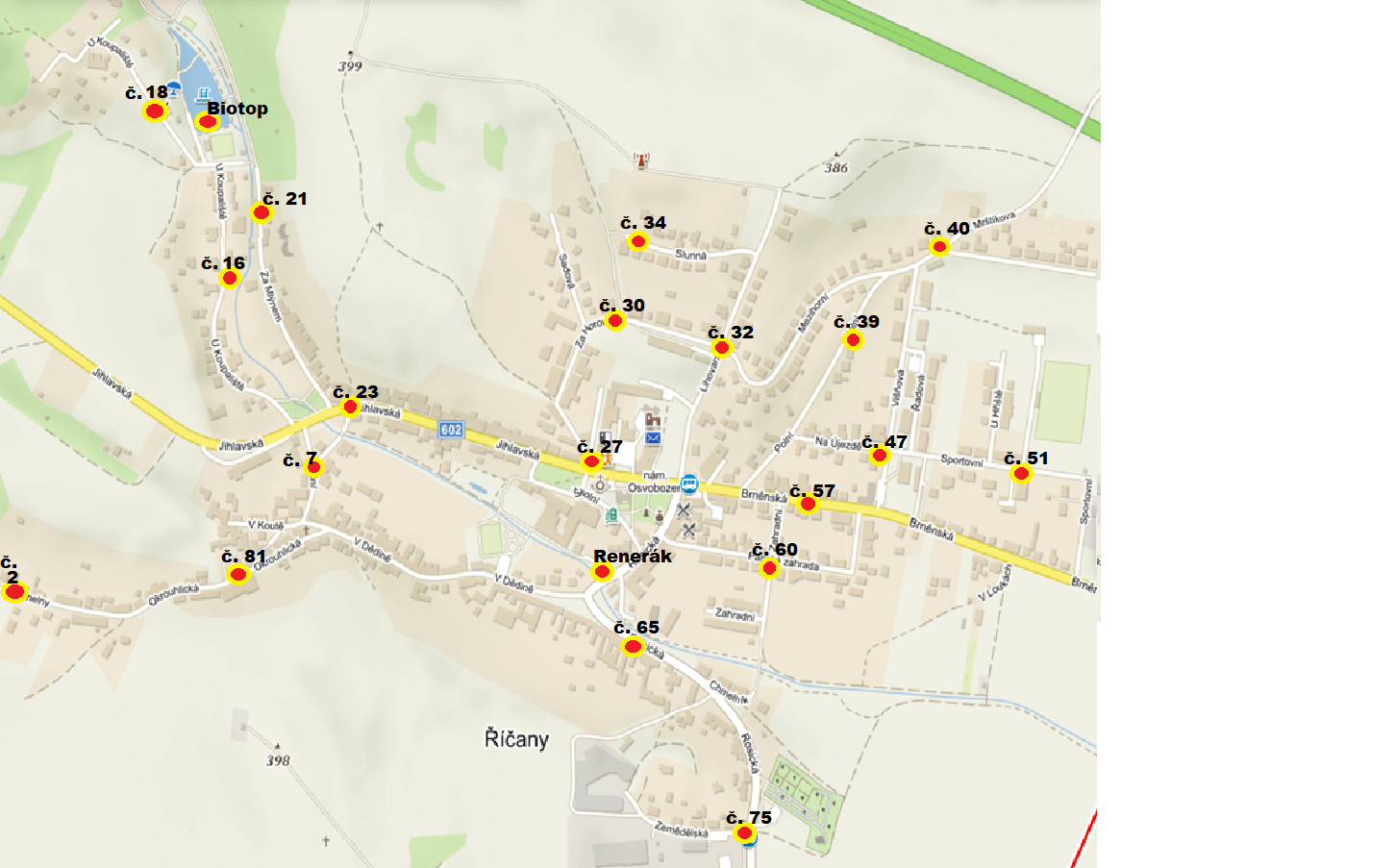 Typ zdroje vodyZdroj vodyKapacitaObec, ulicePoznámkaGPSPodzemní hydrant č.2Normované4.00 l/sŘíčany, U Cihelny č.p. 348N – 49° 12´ 48,1´´E – 16° 22´ 48,0´´Podzemní hydrant č.7Normované4.00 l/sŘíčany, Příčníč.p. 181N – 49° 12´ 53,6´´E – 16° 23´ 12,1´´Podzemní hydrant č.16Normované 4.00 l/sŘíčany, U Koupalištěč.p. 302N – 49° 13´ 03,2´´E – 16° 23´ 04,9´´Podzemní hydrant č.18Normované 4.00 l/sŘíčany, U Koupalištěč.p. 490Hotel AdmiralN – 49° 13´ 10,5´´E – 16° 23´ 00,2´´Podzemní hydrant č.21Normované 4.00 l/sŘíčany, Za Mlýnemč.p. 389N – 49° 13´ 01,0´´E – 16° 23´ 35,1´´Podzemní hydrant č.23Normované 4.00 l/sŘíčany, Jihlavská č.p. 134N – 49° 12´ 57,2´´E – 16° 23´ 15,1´´Podzemní hydrant č.27Normované 6.00 l/sŘíčany, Za Horouč.p. 340N – 49° 12´ 54,5´´E – 16° 23´ 33,4´´Podzemní hydrant č.30Normované 4.00 l/sŘíčany, Za Horouč.p. 321N – 49° 13´ 01,0´´E – 16° 23´ 35,1´´Podzemní hydrant č.32Normované 4.00 l/sŘíčany, Za Horou x Lihovarskáč.p. 357N – 49° 12´ 59,8´´E – 16° 23´ 43,3´´Podzemní hydrant č.34Normované 4.00 l/sŘíčany, Slunnáč.p. 565N – 49° 13´ 04,8´´E – 16° 23´ 36,7´´Podzemní hydrant č.39Normované 4.00 l/sŘíčany, Polníč.p. 423N – 49° 13´ 00,3´´E – 16° 23´ 53,6´´Podzemní hydrant č.40Normované 4.00 l/sŘíčany, Mrštíkovač.p. 199N – 49° 13´ 04,5´´E – 16° 24´ 00,8´´Podzemní hydrant č.47Normované 4.00 l/sŘíčany, Višňová x Na Újezdě č.p. 380N – 49° 12´ 54,8´´E – 16° 23´ 56,4´´Podzemní hydrant č.51Normované 4.00 l/sŘíčany, Sportovní č.p. 427, bytovkaN – 49° 12´ 53,8´´E – 16° 24´ 07,9´´Podzemní hydrant č.57Normované 4.00 l/sŘíčany, Brněnská č.p. 74N – 49° 12´ 52,4´´E – 16°  23´ 49,9´´Podzemní hydrant č.60Normované 4.00 l/sŘíčany, Panská zahrada č.p. 485N – 49° 12´ 49,7´´E – 19° 23´ 47,0´´Podzemní hydrant č.65Normované 6.00 l/sŘíčany, Rosickáč.p. 42N – 49° 12´ 46,5´´E – 16° 23´ 35,6´´Podzemní hydrant č.75Normované 4.00 l/sŘíčany, Zemědělská č.p. 411N – 49° 12´ 37,1´´E – 16° 23´ 45,2´´Podzemní hydrant č.81Normované 4.00 l/sŘíčany, Okrouhlická č.p. 111N – 49° 12´ 49,1´´E – 16° 23´ 07,2´´Požární nádrž„Renerák“Říčany, Rosická č.p. 50N – 49° 21´36,6´´E – 16° 39´28,3´´Biotop ŘíčanyŘíčany, U KoupalištěN – 49° 21´36,6´´E – 16° 39´28,3´´